График приема заявлений на обучение детей в первый класс от родителей (законных представителей) в очной форме:  понедельник - пятница с 9.00 до 15.00Информация о количестве свободных Всего мест 14Информация о количестве свободных Всего мест 14Занято мест 0Занято мест 0Свободно мест 14Свободно мест 14начало приема документов в 1 классначало приема документов в 1 классначало приема документов в 1 класс1 апреля 2022 г.1 апреля 2022 г.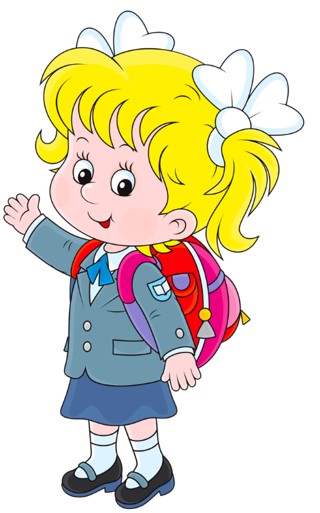 Количество классовКоличество классовКоличество классов11План набораПлан набораПлан набора14 человек14 человекСпособы подачи заявленияСпособы подачи заявленияСпособы подачи заявления- лично в школу- по почте заказным письмом-в электронном виде через электронную почту- через портал ГОСУСЛУГ- лично в школу- по почте заказным письмом-в электронном виде через электронную почту- через портал ГОСУСЛУГ